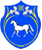 РОССИЙСКАЯ ФЕДЕРАЦИЯРЕСПУБЛИКА  ХАКАСИЯАДМИНИСТРАЦИЯ ЦЕЛИННОГО СЕЛЬСОВЕТАПОСТАНОВЛЕНИЕот  28 февраля 2024 г.                         с. Целинное                                                          №  13О внесении  изменений в составзакрепленных доходов на 2024 годза главными администраторами доходовбюджета Целинного сельсовета.	В соответствии  с п..2 ст. 20 Бюджетного Кодекса, в соответствии с Приказом Министерства финансов Российской	 Федерации от  01.07.2013 г. (в ред. от 29.12.2014г) №65н «Об утверждении Указаний  о порядке применения бюджетной классификации Российской Федерации », в целях организации работы по исполнению бюджета Целинного сельсовета внести в состав  закрепленных доходов за главными администраторами доходов, указанных в Приложении № 5 к решению Совета депутатов Целинного сельсовета № 25/2  от 22.12.2023г. «Об утверждении бюджета Целинного сельсовет на 2024 год и на плановый период 2025-2026 годов» без внесения изменений  в данное Решение, администрация Целинного сельсовета ПОСТАНОВЛЯЕТ:1.Внести  в состав закрепленных доходов за главными  администраторами доходов бюджета – администрацией  Целинного сельсовета следующие  изменения:дополнить новым кодом доходов:   1242 0225576100000150-Субсидии бюджетам сельскихпоселений на обеспечениекомплексного развитиясельских территорий.2.Контроль за исполнением настоящего Постановления оставляю за собой.Глава Целинного сельсовета					Т.И.Морозова